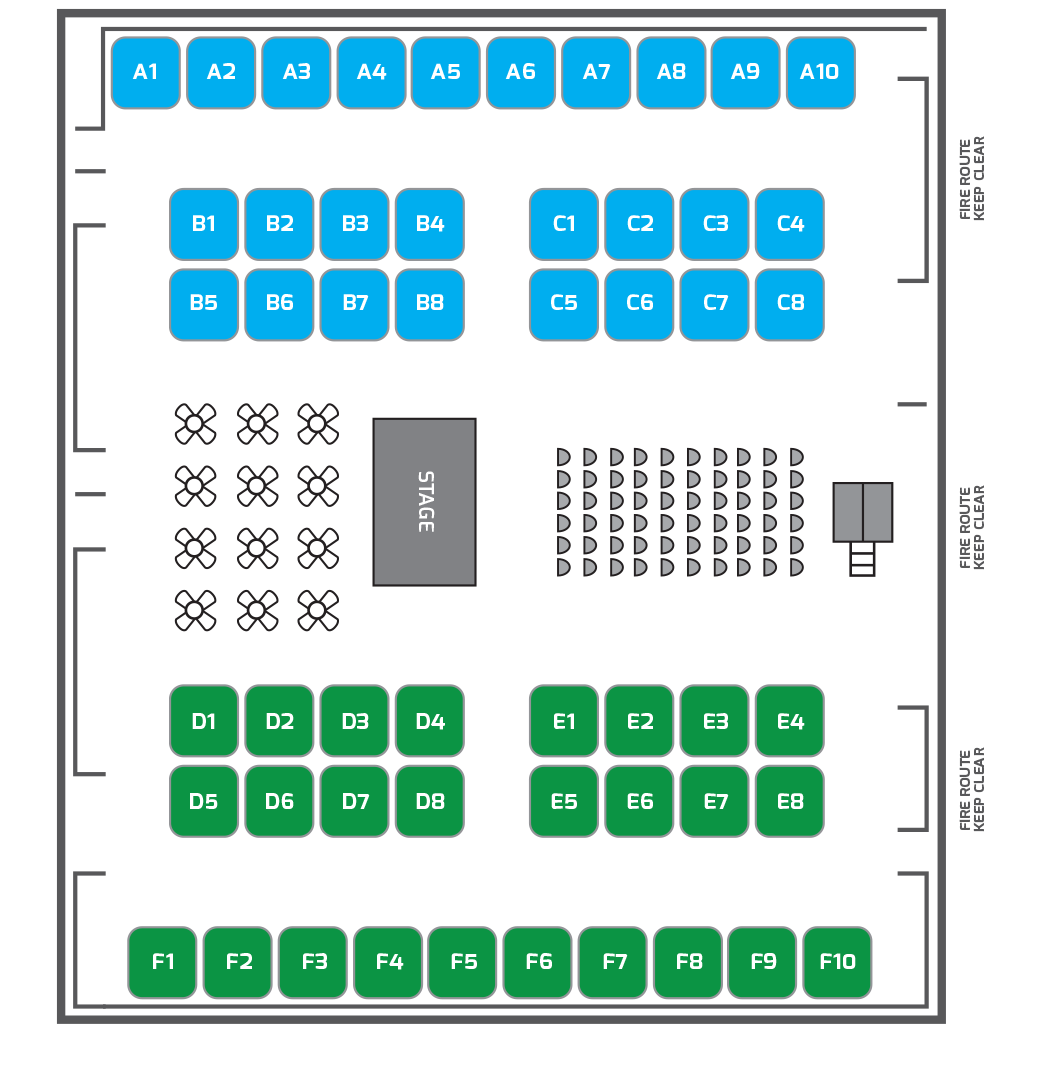 Retsch UKA1Power Capacitors LtdA2Denchi PowerA3MEP TechnologiesA4MEP TechnologiesA5ICWA6MDL TechnologiesA7Wurth ElectronicsA8Universal Science/ Materials DirectA9Kummer SemiconductorB1AlvatekB2TektronixB3Wavelength ElectronicsB4Pheonix ContactB5ETPS LtdB6MillbrookB7Advanced Chemical EtchingsB8Thermal IssuesC1QinetiqC2Hiden AnalyticalC3Zwick C4Power Products InternationalC5Lauda Technology C6Sheffield UniversityC7LincadC8ZEISSD1SPAL AutomotiveD2Advanced Propulsion CentreD3TeledyneD4  SteatiteD5Expert Tooling and AutomationD6MuntersD7AccutronicsD8Fullbrook SystemsE1MiraE2Leybold E3Panasonic BatteriesE4CaltestE5US Marston UTC AerospaceE6Laser 2000E7 Nikon MetrologyE8Maccor/ CellcareF1Potter ClarksonF2Netzsch F3Nordson DageF4IntertekF5 IntertekF6Endeco TechnologiesF7Endeco TechnologiesF8Rockfort EngineeringF9Thermo Fisher ScienticF10Kratzer AutomationG1AcotaG2BinderG3AVLG4AVLG5All BatteriesG6Concourse AreaCatapultCC1TelonicCC2API CapacitorsCC3TecinteractiveCC4StrainsenseCC5